Name: __________________________________				Period: ___5-4: Petty Cash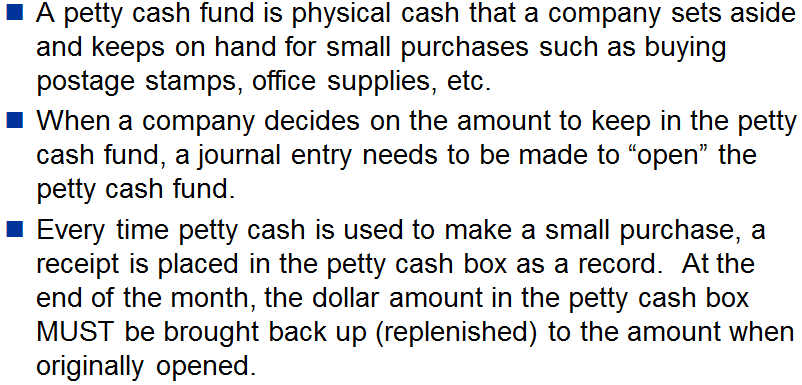 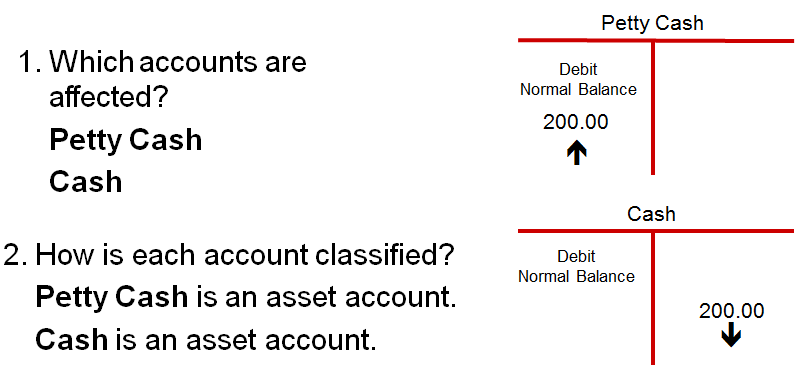 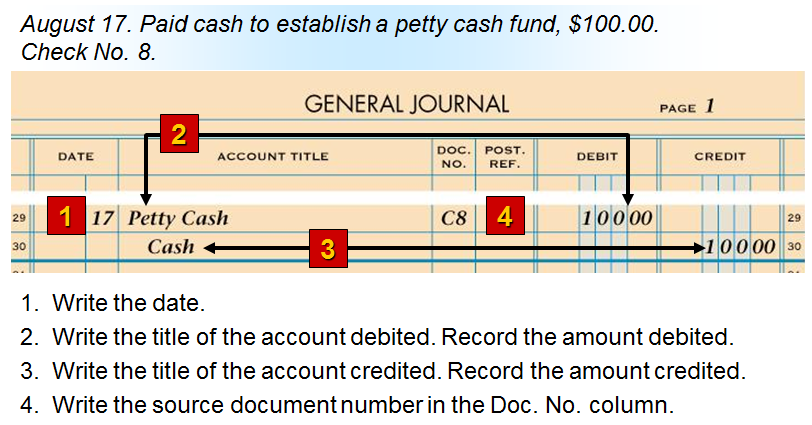 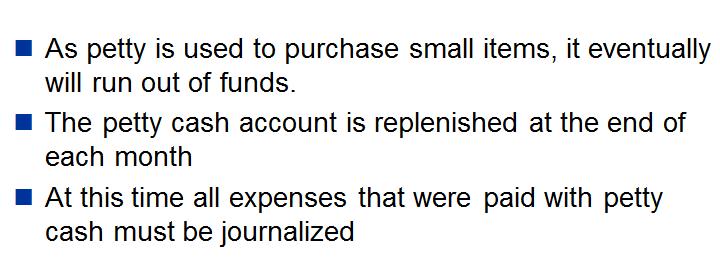 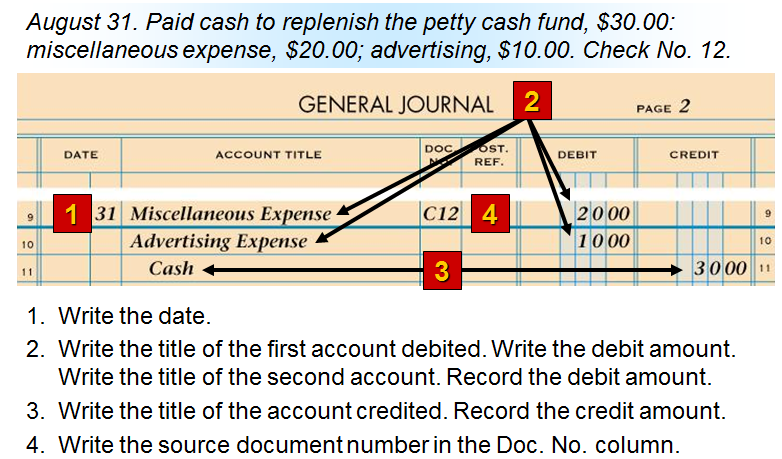 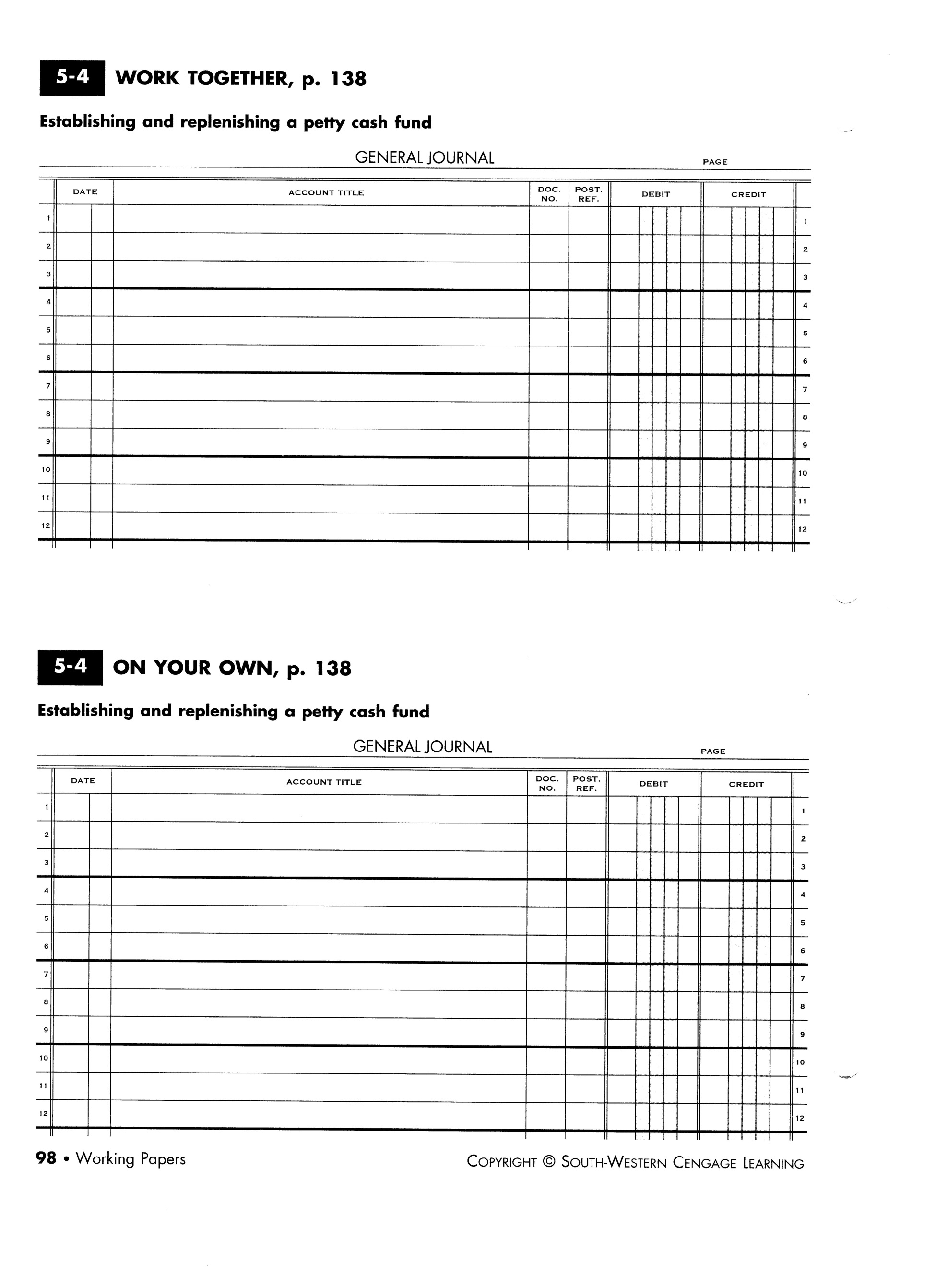 